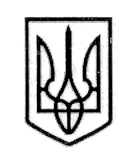 У К Р А Ї Н А СТОРОЖИНЕЦЬКА МІСЬКА РАДА ЧЕРНІВЕЦЬКОГО РАЙОНУ ЧЕРНІВЕЦЬКОЇ ОБЛАСТІВИКОНАВЧИЙ КОМІТЕТР І Ш Е Н Н Я  06 лютого 2024 року                                                                   	№  34                                                                                                    Про стан виконання батьківських обов’язків ГАШМЕЙ М.В., жителькою с. Б.Підгірний Розглянувши рекомендації комісії з питань захисту прав дитини (додаються) № 03-18/2024 від 31.01.2024 року «Про стан виконання батьківських обов’язків Гашмей Михайліною Василівною, жителькою с. Б.Підгірний відносно малолітніх дітей, Гашмея Богдана Олеговича, 08.03.2015 р.н., Гашмея Дениса Олеговича, 25.12.2016 р.н., Гашмей Єви Анатоліївни, 12.03.2021 р.н. та Гашмей Емілії Іллівни, 29.06.2022 р.н.»,  відповідно до статей 150, 151, ст.152, 155 Сімейного кодексу України, п.п.4 п.”б”, ч.1 ст. 34 Закону України «Про місцеве самоврядування в Україні», Порядку провадження органами опіки та піклування діяльності, пов’язаної із захистом прав дитини, діючи в інтересах дітей,виконавчий комітет міської ради вирішив:Визнати неналежним виконання батьківських обов’язків ГАШМЕЙ Михайліною Василівною, жителькою с. Б.Підгірний відносно малолітніх дітей, ГАШМЕЯ Богдана Олеговича, 08.03.2015 р.н., ГАШМЕЯ Дениса Олеговича, 25.12.2016 р.н., ГАШМЕЙ Єви Анатоліївни, 12.03.2021 р.н. та ГАШМЕЙ Емілії Іллівни, 29.06.2022 р.н.Зобовʼязати ГАШМЕЙ М.В. в місячний термін створити належні умови для проживання та виховання дітей, а саме: повторно зробити косметичний ремонт в будинку, регулярно (в міру необхідності) прибирати та прати речі, забезпечити належним опаленням житлові кімнати, збільшити запас продуктів харчування.Доручити Службі у справах дітей  (НИКИФОРЮК М.І.) повідомити Національну поліцію щодо факту неналежного виконання матірʼю батьківських обовʼязків.        Продовження рішення виконавчого комітету   від  06 лютого 2024 року № 34Доручити відділу соціального захисту населення (МУДРАК І.Ю.) посилити соціальний супровід сімʼї.Попередити ГАШМЕЙ М.В., що в разі невиконання  нею вимог органу опіки та піклування, матеріали про відібрання у неї дітей будуть направлені до суду.Контроль за виконанням цього рішення покласти на першого заступника Сторожинецького міського голови Ігоря БЕЛЕНЧУКА. Секретар Сторожинецької міської ради		   Дмитро БОЙЧУКВиконавець:Начальник Служби у справах дітей					                       Маріян НИКИФОРЮКПогоджено:Перший заступник міського голови			    Ігор БЕЛЕНЧУКНачальник юридичного відділу      			              Олексій КОЗЛОВНачальник  відділу організаційної та кадрової роботи  		                         Ольга ПАЛАДІЙНачальник відділу документообігу таконтролю   							               Микола БАЛАНЮК  